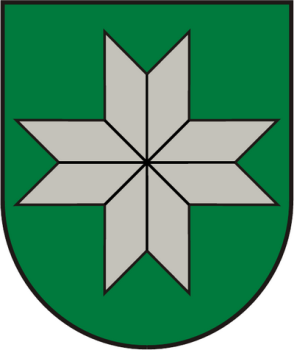 Alojas novada dome organizēIEDZĪVOTĀJU SANĀKSMES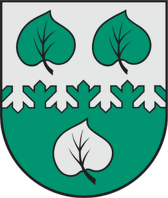 ALOJĀ		4.decembrī plkst. 18.00 Kultūras nama lielajā zālē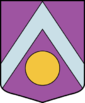 PUIKULĒ	8.decembrī plkst. 17.30				Sabiedriskā centra zālē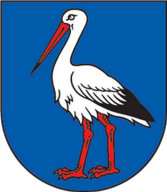 STAICELĒ	10.decembrī plkst. 16.00				Kultūras namā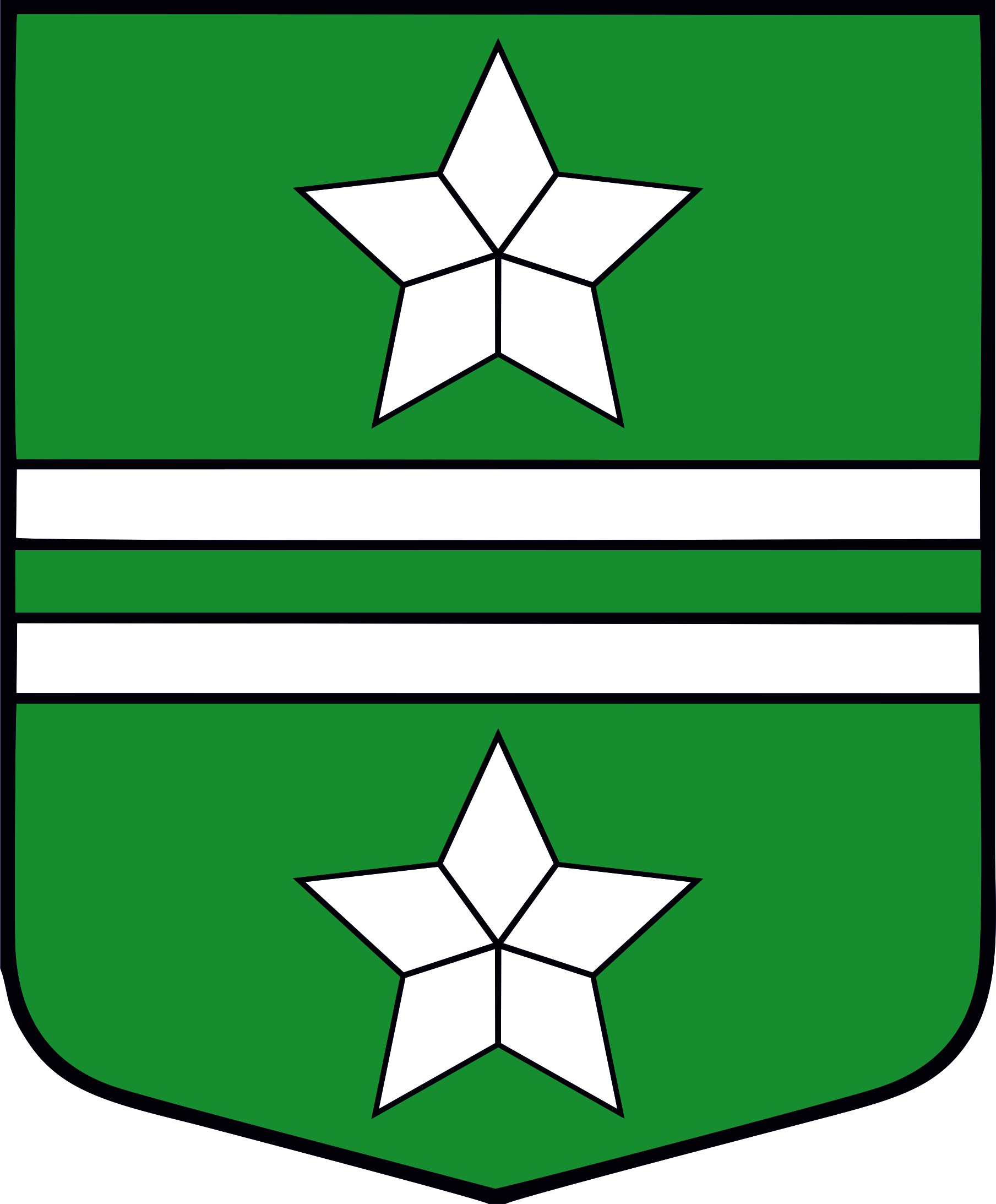 VILZĒNOS	11.decembrī plkst. 18.00				Tautas namāPar transporta iespējām lūgums interesēties pie pārvalžu vadītājiem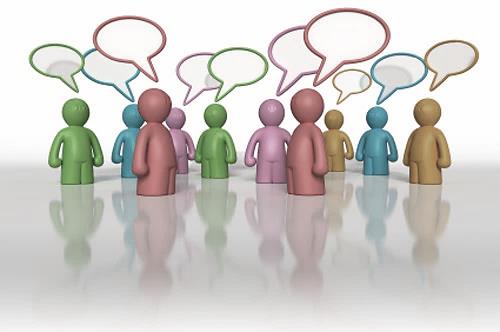 